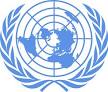 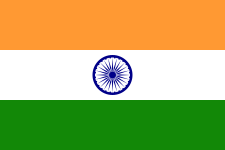 Workshop, under the  Auspices of the United Nations, in Support of the Regular Process on Global Reporting and Assessment of the  Marine Environment, including Socioeconomic  AspectsChennai, India27-28 JANUARY 2014Annexes to the ReportAnnex I – Modified AgendaAnnex II – List of ParticipantsAnnex IIIAnnex IVAnnex VAnnex VIAnnex VIIAnnex VIIIAnnex IX